	GYMNASTIEKVERENIGING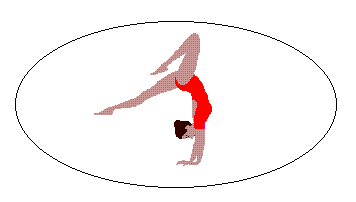 	ULFARIETAANMELDINGSFORMULIERHierbij meldt ondergetekende zich aan als lid van gymnastiekvereniging UlfarietNaam 	:	_________________________________________________________________________Straat	:	___________________________________________	Nummer (+ evt.  toev.)	:	________Postcode	:	______________________	Plaats	:	_________________________________________Telefoonnr.	:	______________________	Email	:	_________________________________________Geboortedatum v.h. lid	:	___ - ___ - ______   Jongen / meisje  Gedurende het gehele seizoen worden er van leden tijdens lessen, wedstrijden en allerlei activiteiten binnen- en buitenshuis foto's en soms filmopnamen gemaakt. De beelden worden veelal gebruikt ter publicatie op onze website, in uitgaven van de nieuwsbrief en eventueel ander infomateriaal. Ook zullen persoonsgegevens worden kenbaar gemaakt aan de gemeente Oude IJsselstreek in verband met de basissubsidie die Ulfariet ontvangt van de gemeente.Als ouders/verzorgers daar bezwaar tegen hebben, dienen zij dit schriftelijk kenbaar te maken aan het bestuur van Ulfariet.Met de ondertekening van dit formulier gaat ondergetekende akkoord met de op de website vermelde regeling lidmaatschap & contributie. Bij de eerste incasso zal tevens een bedrag van Euro 10,00 inschrijfgeld worden berekend.Datum	:	 ___ - ___ - ______	Handtekening	:	_________________________________In te vullen door de leiding:Groep                                                          :    _________________________________________________Naam van de leiding		: 	_________________________________________________Ingangsdatum lidmaatschap		:	_________________________________________________Ontvangen door de ledenadministratie op	:	_________________________________________________	GYMNASTIEKVERENIGING	ULFARIETDoorlopende machtiging     SEPAMachtiging voor Rabobank Euro-incassoNaam: Gymnastiekvereniging UlfarietAdres: Riezegraaf 16 (ledenadministratie)Postcode: 7071 SG         Woonplaats: Ulft              Land: NederlandIncassant ID: NL04ZZZ401207880000Kenmerk machtiging: NL04ZZZ401207880000+1051055Door ondertekening van dit formulier geeft u toestemming aan Gymnastiekvereniging ULFARIET om doorlopende incasso-opdrachten te sturen naar uw bank om een bedrag van uw rekening af te schrijven en aan uw bank om doorlopend een bedrag van uw rekening af te schrijven overeenkomstig de opdracht van Gymnastiekvereniging ULFARIET Als u het niets eens bent met de afschrijving kunt u deze laten terugboeken. Neem hiervoor binnen 8 weken na afschrijving contact op met uw bank. Vraag uw bank naar de voorwaarden.Bank- / gironummer IBAN      :     ___________________________________________Bank Identificatie (BIC)            :    ___________________________________________Naam rekeninghouder          :    ___________________________________________Adres                                     :     ___________________________________________Postcode                               :    ___________               Woonplaats:   _____________Land                                       :    ________________________Plaats en datum                   :    _________________________Handtekening	        :    ____________________________________________